
Приглашаем посетить 
Всероссийский форум грумеров «Кубок Поволжья 2019»
который проходит в рамках выставки зоотоваров и услуг «Мое Зверье»г. Волгоград, ЭКСПОЦЕНТР, пр-т Ленина, 65А
18-20 апреля 2019 г.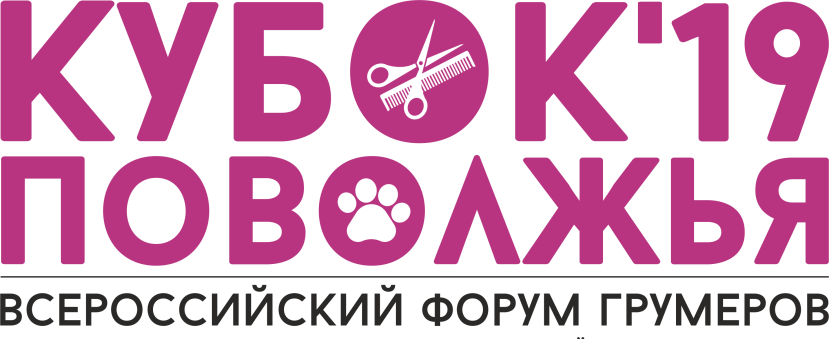 18 апреля, 11:00 – 20:00, конференц-залМастер-класс Ольги Калашниковой«Йорк, ши тцу, мальтезе. Техника плавных переходов. Азиатский стиль. Оформление голов»В программе: - показательная стрижка в технике плавного перехода- шапочка "уровня Бог"- Оформление голов- рекомендации по выбору косметики- обзор используемого инструмента- практикаМастер-класс состоит из двух частей: показательная стрижка и практическая часть с отработкой.19 апреля, 10:00 – 20:00Всероссийский конкурс грумеров “Кубок Поволжья” и Аттестация грумеров по стандартам УЦ СПЗ
Категории: I. Собаки: ПуделиII. Собаки: Триммингуемые породы (Стриппинг)III. Собаки: Спаниели и Сеттеры, Голден ретриверIV. Собаки: Стригущиеся породыV. Породы с двойным типом шерсти (шпицы всех размеров, самоед, аляскинский маламут, хаски, чау чау, ньюфаундленд, бернский зеннехунд, шелти, австралийская овчарка и другие)VI. Собаки: Салонный грумингVII. Кошки: Салонный грумингVIII. Кошки: Выставочный груминг IX. Собаки: Креативный грумингX. Кошки: Креативный грумингЭксперты -  Ольга Калашникова и Юлия Грозова20 апреля, 11:00 – 20:00, конференц-залМастер-класс Юлии Грозовой "Породный груминг шпица"

В программе:
- обзор косметики- обзор инструментов для работы со шпицами
- показательная стрижка шпица по породным линиям- практика
Мастер-класс состоит из двух частей: показательная стрижка и практическая часть с отработкой.ЭкспертыОльга Калашникова.Грумер с 10-ти летним опытом, владелица сети зоо-салонов в г.Санкт-Петербург,эксперт Учебного центра Союза предприятий зообизнеса, автор эксклюзивной методикистрижки «Техника плавных переходов», заводчик персидских и экзотических короткошерстных кошек.Победитель конкурса грумеров «Зоосфера-2009» в категории «Шоу-груминг пуделя». Серебряный призер конкурса грумеров «Зоосфера-2009» в категории «Грумингйоркширского терьера». Серебряный призер конкурса грумеров «Зоосфера-2009» вкатегории «Креативный салонный груминг». Бронзовый призер конкурса грумеров«Зоосфера-2009» в категории «Выставочный груминг».Неоднократно была приглашена в качестве лектора в различные города России(Екатеринбург, Красноярск, Новосибирск, Вологда, Самара, Москва, Нижний Новгород,Санкт-Петербург, Ростов-на-Дону, Уфа) , Украины ( Киев и Харьков) и Белоруссии(Минск).

Юлия Грозова.
Грумер-мультипородник. Многократный призер и победитель престижных конкурсов груминга. Спикер на мастер-классах и семинарах. Со-ведущая программы “Груминг Прокачка”. владелец салона “Счастливая собачка”, МО.Стоимость участия: 
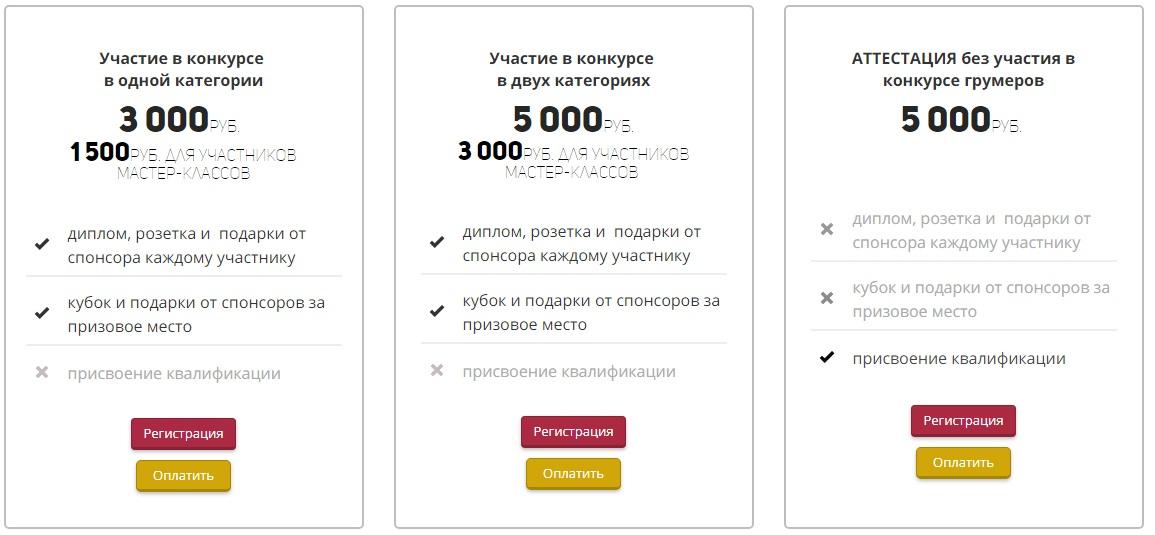 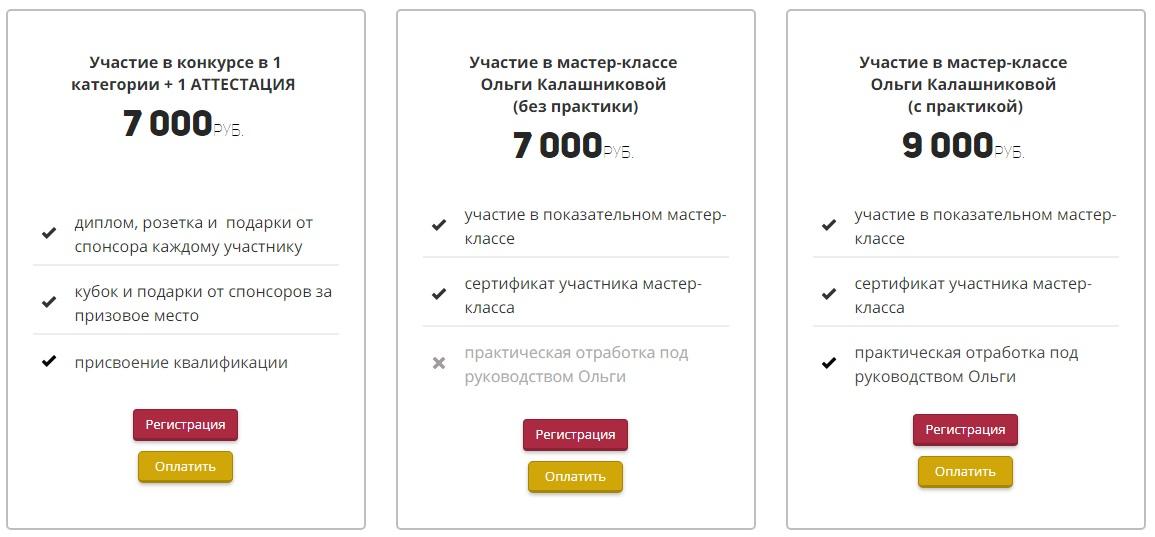 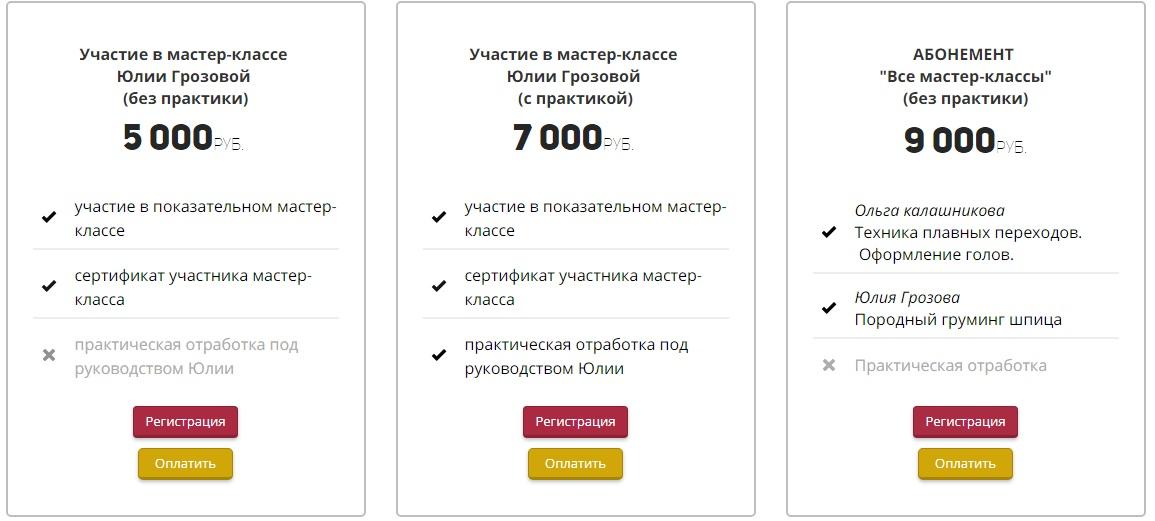 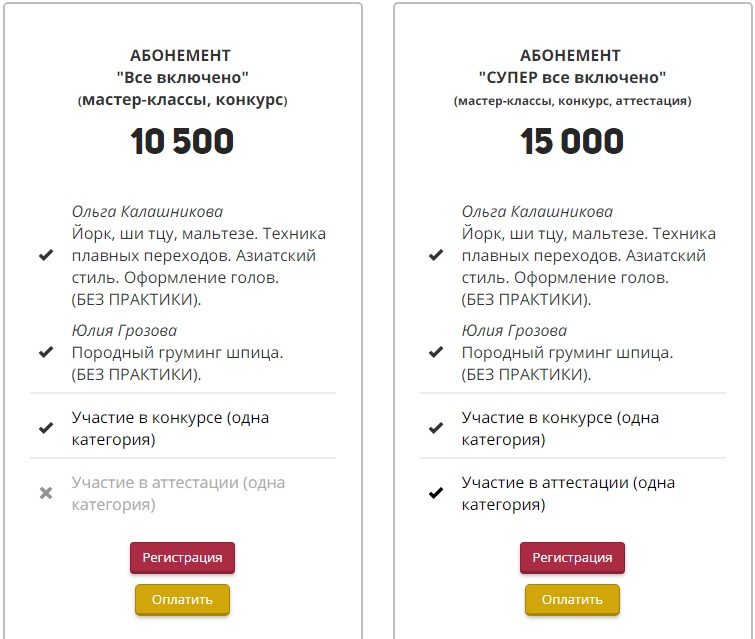 
Контакты для регистрации: тел.: +79581002683 (с пн по пт с 9:00 до 18:00) или  groomcup@mail.rugroomcup.ruМесто проведения:  «ЭКСПОЦЕНТР», г. Волгоград,   пр. Ленина 65 А